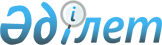 Ертіс ауданы бойынша 2017 жылға арналған мектепке дейінгі тәрбие мен оқытуға мемлекеттік білім беру тапсырысын, жан басына шаққандағы қаржыландыру және ата-ананың ақы төлеу мөлшерін бекіту туралыПавлодар облысы Ертіс аудандық әкімдігінің 2017 жылғы 1 ақпандағы № 31/2 қаулысы. Павлодар облысының Әділет департаментінде 2017 жылғы 17 ақпанда № 5382 болып тіркелді      Қазақстан Республикасының 2001 жылғы 23 қаңтардағы "Қазақстан Республикасындағы жергілікті мемлекеттік басқару және өзін-өзі басқару туралы" Заңының 31-бабы 2-тармағына, Қазақстан Республикасының 2007 жылғы 27 шілдедегі "Білім туралы" Заңының 6-бабы 4-тармағының 8-1) тармақшасына сәйкес Ертіс ауданының әкімдігі ҚАУЛЫ ЕТЕДІ:

      1. Ертіс ауданы бойынша 2017 жылға арналған мектепке дейінгі тәрбие мен оқытуға мемлекеттік білім беру тапсырысы, жан басына шаққандағы қаржыландыру және ата-ананың ақы төлеу мөлшері осы қаулының қосымшасына сәйкес бекітілсін.

      2. Осы қаулының орындауын бақылау аудан әкімінің жетекшілік ететін орынбасарына жүктелсін.

      3. Осы қаулы алғаш ресми жарияланған күнінен кейін күнтізбелік он күн өткен соң қолданысқа енгізіледі.

 Ертіс ауданы бойынша 2017 жылға арналған
мектепке дейінгі тәрбие және оқытуға мемлекеттік
білім беру тапсырысы, жан басына шаққандағы
қаржыландыру және ата-ананың ақы төлеу мөлшері
					© 2012. Қазақстан Республикасы Әділет министрлігінің «Қазақстан Республикасының Заңнама және құқықтық ақпарат институты» ШЖҚ РМК
				
      Аудан әкімі

С. Батырғұжинов
Ертіс ауданы әкімдігінің
2017 жылғы "01" ақпандағы
№ 31/2 қаулысына
қосымша№

Мектепке дейінгі тәрбие және оқыту ұйымдарының атауы

Мектепке дейінгі тәрбие және оқыту ұйымдарындағы тәрбиеленушілердің саны

Бір тәрбиеленушіге айына орташа шығын бағасы кемінде (теңге)

Мектепке дейінгі ұйымдарда айына жан басына қаржыландыру мөлшері (теңге)

Мектепке дейінгі ұйымдарда ата-ананың айына ақы төлеу мөлшері (теңге)

1

2

3

4

5

6

1

Ертіс аудан әкімдігінің, Ертіс аудан білім бөлімінің "№ 1 Балабақшасы" коммуналдық мемлекеттік қазыналық кәсіпорны

75 (жергілікті бюджет)

35078

28728

2 ден 7 жасқа дейін - 6350

2

Ертіс ауданы әкімдігінің, Ертіс ауданы білім бөлімінің "№ 2 балабақшасы" коммуналдық мемлекеттік қазыналық кәсіпорны

100 (жергілікті бюджет)

41090

34740

2 ден 7 жасқа дейін - 6350

3

Ертіс ауданы әкімдігі, Ертіс ауданы білім бөлімінің "Жұлдыз" балабақшасы" мемлекеттік қазыналық коммуналдық кәсіпорыны

75 (жергілікті бюджет)

39952

34452

2 ден 7 жасқа дейін - 5500

4

Ертіс ауданы әкімдігі, Ертіс ауданы білім бөлімінің "Айгөлек" балабақшасы" мемлекеттік қазыналық коммуналдық кәсіпорыны

50 (жергілікті бюджет)

30902

25022

2 ден 7 жасқа дейін - 5880

5

"Раиса" балабақшасы" жауапкершілігі шектеулі серіктестік

120 (республикалық бюджет)

30458

23958

1 ден 7 жасқа дейін - 6500

6

"№ 1 Ертіс жалпы орта білім беру мектебі" мемлекеттік мекемесі (шағын - орталығы)

37 (жергілікті бюджет)

26185

19835

3 тен 6 жасқа дейін - 6350

7

"Ағашорын жалпы орта білім беру мектебі" мемлекеттік мекемесі (шағын - орталығы)

30 (жергілікті бюджет)

24916

19916

2 ден 6 жасқа дейін - 5000

8

"Қарақұдық жалпы орта білім беру мектебі" мемлекеттік мекемесі (шағын - орталығы)

18 (жергілікті бюджет)

21292

17292

2 ден 6 жасқа дейін - 4000

9

"Қызылқақ жалпы орта білім беру мектебі" мемлекеттік мекемесі (шағын - орталығы)

15 (жергілікті бюджет)

31039

25039

2 ден 6 жасқа дейін - 6000

10

"Қосағаш жалпы орта білім беру мектебі" мемлекеттік мекемесі (шағын - орталығы)

25 (жергілікті бюджет)

20423

15923

2 ден 6 жасқа дейін - 4500

11

"Қоскөл жалпы орта білім беру мектебі" мемлекеттік мекемесі (шағын - орталығы)

25 (жергілікті бюджет)

16833

12833

2 ден 6 жасқа дейін - 4000

12

"Панфилов жалпы орта білім беру мектебі" мемлекеттік мекемесі (шағын - орталығы)

35 (жергілікті бюджет)

17471

11471

2 ден 6 жасқа дейін - 6000

13

"Ұзынсу жалпы орта білім беру мектебі" мемлекеттік мекемесі (шағын - орталығы)

25 (жергілікті бюджет)

17960

12460

2 ден 6 жасқа дейін - 5500

14

"Ленин жалпы орта білім беру мектебі" мемлекеттік мекемесі (шағын - орталығы)

20 (жергілікті бюджет)

21175

15675

2 ден 6 жасқа дейін - 5500

15

"Луговое жалпы орта білім беру мектебі" мемлекеттік мекемесі (шағын - орталығы)

14 (жергілікті бюджет)

26484

21684

2 ден 6 жасқа дейін - 4800

16

"Амангелді жалпы орта білім беру мектебі" мемлекеттік мекемесі (шағын - орталығы)

16 (жергілікті бюджет)

21519

17119

2 ден 6 жасқа дейін - 4400

17

"Майқоныр жалпы орта білім беру мектебі" мемлекеттік мекемесі (шағын - орталығы)

25 (жергілікті бюджет)

17540

12540

2 ден 6 жасқа дейін - 5000

18

"Максим Горький жалпы орта білім беру мектебі" мемлекеттік мекемесі (шағын - орталығы)

25 (жергілікті бюджет)

17856

11856

2 ден 6 жасқа дейін - 6000

19

"Ертіс ауданының Северный жалпы орта білім беру мектебі" мемлекеттік мекемесі (шағын - орталығы)

30 (жергілікті бюджет)

25563

20563

2 ден 6 жасқа дейін - 5000

20

"Ертіс ауданының Қараағаш жалпы орта білім беру мектебі" мемлекеттік мекемесі (шағын - орталығы)

21 (жергілікті бюджет)

17730

13230

2 ден 6 жасқа дейін - 4500

21

Ертіс ауданы әкімдігі Ертіс ауданы білім бөлімінің "Тоқта негізгі жалпы білім беру мектебі" коммуналдық мемлекеттік мекемесі (шағын - орталығы)

10 (жергілікті бюджет)

34783

30283

2 ден 6 жасқа дейін - 4500

22

"Сілеті жалпы орта білім беру мектебі" мемлекеттік мекемесі (шағын - орталығы)

17 (жергілікті бюджет)

21794

17794

2 ден 6 жасқа дейін - 4000

23

"Иса Байзақов атындағы жалпы орта білім беру мектебі" мемлекеттік мекемесі (шағын - орталығы)

10 (жергілікті бюджет)

38016

34016

2 ден 6 жасқа дейін - 4000

24

Ертіс ауданы әкімдігінің, Ертіс ауданы білім бөлімінің "Бірлік негізгі жалпы білім беру мектебі" коммуналдық мемлекеттік мекемесі (шағын - орталығы)

30 (жергілікті бюджет)

22880

19380

2 ден 6 жасқа дейін - 3500

25

Ертіс ауданы әкімдігінің, Ертіс ауданы білім бөлімінің "Ынтымақ негізгі жалпы білім беру мектебі" коммуналдық мемлекеттік мекемесі (шағын - орталығы)

13 (жергілікті бюджет)

30557

26057

2 ден 6 жасқа дейін - 4500

